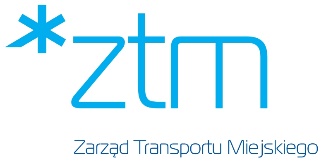 Formularz ofertowyNazwa Wykonawcy ………………………………………………………………………………………………………………………………….Siedziba Wykonawcy ……………………………………………………………………………………………………………………………….Regon: ................................................... NIP: ......................................... KRS: ..............................................     Tel ................................................................................. Fax ..........................................................................Adres do Korespondencji ………………………………………………………………………………………………………………………….Osoba wskazana  do kontaktu z Zamawiającym: (Imię, Nazwisko): ………………………………………………………….Tel .................................... Fax ............................... e-mail …………….……………………….………..………………………Nawiązując do składania ofert w postępowaniu realizowanym w trybie zapytania ofertowego na:Usługa druku i dostarczenie jednorazowych biletów papierowych w ilości 9.125 bloczków 
(912.500 szt. biletów) w dwóch dostawachzobowiązujemy się zrealizować Przedmiot zamówienia zgodnie z poniższym zestawieniem cenowym: Oświadczamy, że znajdujemy się w sytuacji ekonomicznej i finansowej zapewniającej wykonanie zamówienia.Oświadczamy, że posiadamy wiedzę i doświadczenie niezbędne do właściwego wykonania 
zamówienia. Oświadczamy, że oferowane stawki uwzględniają wszystkie koszty związane z realizacją przedmiotuzamówienia oraz nie ulegną zwiększeniu w toku realizacji zamówienia i nie będą podlegały 
waloryzacji w okresie realizacji zamówienia.Oświadczamy, że zapoznaliśmy się z Zapytaniem Ofertowym oraz załącznikami do Zapytania, uzyskaliśmy wszelkie informacje oraz wyjaśnienia niezbędne do przygotowania oferty i nie wnosimy zastrzeżeń.Akceptujemy stosowaną przez ZTM metodę podzielonej płatności (w rozumieniu ustawy z dnia 11 marca 2004 r. o podatku od towarów i usług) oraz warunki określone przez Zamawiającego 
w Zapytaniu Ofertowym, jednocześnie Oświadczamy, iż dokumentem księgowym wystawianym 
za zrealizowane zamówienie jest faktura VAT z  21 dniowym terminem płatności..........................., dnia. …..……....2024 r.	                      ...........................................................................................                          		               Podpis upoważnionego przedstawiciela WykonawcyPrzedmiotzamówieniaIlość bloczkówCena netto za 1 bloczek Wartość netto(kol. 2 x 3)Stawka Podatku VAT          (w %) Wartość brutto                   123456Bilety jednorazowe papierowe 9.125 bloczków